    NOMOR: W3-A/3159/KP.05.8/12/2021MEMBERIKAN APRESIASI KEPADAPengadilan Agama Muara LabuhSEBAGAIPERINGKAT IPEMBUATAN GUGATAN MANDIRI TERBANYAKPENGADILAN AGAMA SE SUMATERA BARAT PERIODE JANUARI-NOVEMBER 2021 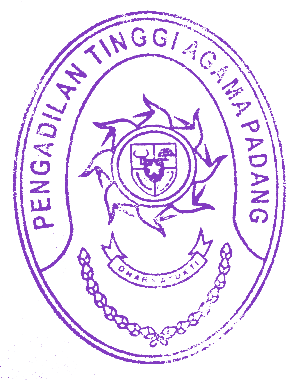 PADANG, 2 DESEMBER 2021KETUA PENGADILAN TINGGI AGAMA PADANG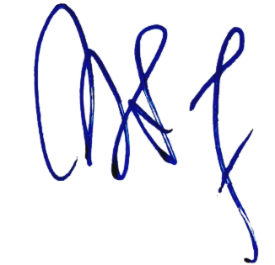 DRS. H. ZEIN AHSAN, M.H.NIP. 195508261982031004    NOMOR: W3-A/3163/KP.05.8/12/2021MEMBERIKAN APRESIASI KEPADAPengadilan Agama Lubuk BasungATAS LAUNCHING APLIKASISILUPA-APIKSEBUAH INOVASI SISTEM INFORMASI LAPORAN SURVEY KEPUASAN MASYARAKATDAN INDEKS PERILAKU ANTI KORUPSI PENGADILAN AGAMA LUBUK BASUNGPADANG, 3 DESEMBER 2021KETUA PENGADILAN TINGGI AGAMA PADANGDRS. H. ZEIN AHSAN, M.H.NIP. 195508261982031004